[Ort / Datum] …………………...				Unterschrift der Förderlehrperson:………..…………………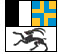 LERNBERICHT SONDERSCHULUNGVorname / Name:Schulort:Geburtsdatum:Schuljahr, Semester:Heimatort, Kanton, Staat:Klasse:Erziehungsberechtigte / gesetzl. Vertretung:Art der Schulung: